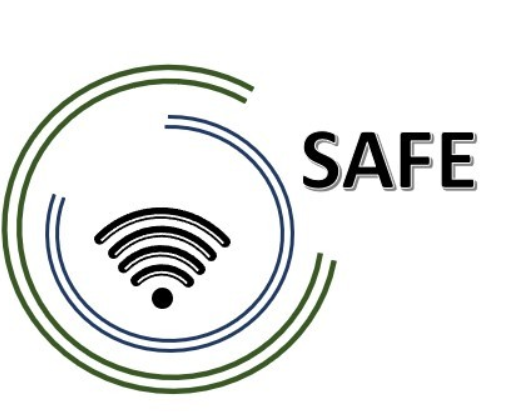 SAFEStreaming Approaches for EuropeNúmero de referencia:
2020-1-DE03-KA226-SCH-093590Número de archivo:
VG-226-IN-NW-20-24-093590Matriz de resultados de aprendizaje
Marzo 2022Universidad de PaderbornJennifer SchneiderTítulo del proyecto: 			Streaming Approaches for Europe Acrónimo: 			SAFENúmero de referencia: 	 2020-1-DE03-KA226-SCH-093590Número de archivo:            VG-226-IN-NW-20-24-093590Socios del proyecto: 			P0 – UPB – Universidad Paderborn, DE (Coordinador)P1 – IK – Ingenious Knowlegde, DE (Socio)P2 – CEIP – CEIP Tomás Romojaro, ES (Socio)P3 – ZEBRA – KURZY ZEBRA s.r.o., CZ (Socio)El propósito de esta información y gráficos es ilustrar cómo los resultados se alinean con los métodos de enseñanza y aprendizaje y las evaluaciones en el enfoque SAFE.Los siguientes fines y objetivos generales se enfocan con LOM (Learning outcomes matrix):Esta matriz de resultados de aprendizaje está diseñada para informar sobre el desarrollo de la estructura del curriculum a la hora de integrar los enfoques de Streaming y eLearning en las escuelas.. Centrándonos en el enfoque de resultados de aprendizaje se facilita la adaptación de los recursos de inducción pedagógica. Esto brinda la posibilidad de adaptarse a valores culturales y sociales específicos y garantiza que los problemas locales y los temas necesarios se aborden dentro del enfoque SAFE.Los temas abordados en los módulos de SAFE-Medidas para personas que son docentes y formadores en las escuelas. Los módulos se dividen en tres aspectos:Aspectos importantes y desafíos para los docentes y formadores en las escuelas:Son muy importantes para los docentes y formadores en las escuelas los enfoques pedagógicos y la idea de ser "facilitadores del aprendizaje" y los diferentes estilos de aprendizaje, la calidad del plan de estudios y su apoyo, especialmente en lo que respecta al uso de la plataforma de aprendizaje electrónico, plataformas de transmisión, el uso de realizar transmisiones en la escuela y el hogar.Un desafío especial relacionado con el plan de estudios SAFE podría ser la falta de tiempo para implementar y asesorar a las partes interesadas. Por lo tanto, el principal desafío será el compromiso de tiempo. Esto significa que un reto principal es el objetivo de ser real, comprender la motivación de los estudiantes, la paciencia en los procesos de tutoría y una tecnología estable.Esto significa para la Matriz de Resultados del Aprendizaje, que es importante que las medidas sean concisas, cortas, relevantes y entregadas cara a cara de una manera flexible. Se deben enfatizar los beneficios de participar y se deben plantear las oportunidades para preguntas y trabajo en red.Basado en la investigación anterior, se podría desarrollar la siguiente matriz de resultados de aprendizaje para docentes y formadores en la escuela:Matriz de resultados de aprendizaje SAFE para profesores y formadores en las escuelasMatriz de resultados de aprendizaje SAFE para profesores y formadores en las escuelasMatriz de resultados de aprendizaje SAFE para profesores y formadores en las escuelasResultadosActividades de enseñanza-aprendizajeEvaluaciónUna vez realizado el curso, los participantes (maestros/formadores) podrán:A los participantes (profesores/formadores) se les enseñará a lograr este resultado específico a través de las siguientes actividades de aprendizaje:Los participantes (profesores/formadores) serán evaluados en el logro de este resultado específico a través de las siguientes tareas de evaluación:comprender los principales aspectos, fundamentos y módulos de SAFE y los objetivos del proyecto.Los participantes recibirán información mediante una presentación ppt que ofrece una visión general de la idea SAFE.Un feedback oral y un breve cuestionario de evaluación son la base principal para evaluar la correcta comprensión del proyecto SAFE.utilizar y dinamizar la plataforma eLearning SAFE y sus funciones y elementos de apoyo.Los participantes realizarán una demostración. Por lo tanto, se ven obligados a ver y reflejar las acciones y también a hacer todas las acciones por sí mismos.La evaluación se realizará en el sitio web SAFE y en la plataforma de los módulos 1-8. Habrá un tiempo para discutir, compartir impresiones y obtener comentarios de los participantes.organizar y crear sesiones presenciales atractivas que se ajusten a las ideas curriculares de SAFELos participantes participarán en un taller para crear su propio plan.Durante el taller habrá sesiones de feedback y apoyo oral por parte de los formadores.comprender los principios clave del enfoque pedagógico del Módulo 1: La transmisión es fácil: las plataformas de transmisión y su uso para la educación escolarEste entendimiento será planteado por grupos de discusión. Estos grupos trabajan en equipos sobre sus expectativas y requisitos del currículo SAFE y el enfoque pedagógico. En las presentaciones, los aspectos principales se pueden combinar y poner a disposición como base para debates intensivos.La evaluación se realizará en un periódico o mural de cada grupo en el que se documenten los principios fundamentales. Esta será la base para un feedback oral.comprender los principios clave del enfoque pedagógico del Módulo 2: Cómo transmitir: Introducción a Twitch como ejemplo de una plataforma de transmisión en ejecuciónEste entendimiento será planteado por grupos de discusión. Estos grupos trabajan en equipos sobre sus expectativas y requisitos del currículo SAFE y el enfoque pedagógico. En las presentaciones, los aspectos principales se pueden combinar y poner a disposición como base para debates intensivos.La evaluación se realizará en un periódico mural de cada grupo en el que se documenten los principios fundamentales. Esta será la base para un feedback oral.comprender los principios clave del enfoque pedagógico del Módulo 3: Vamos a conectarnos: Conexión de plataformas de transmisión por parte de los docentesEste entendimiento será planteado por grupos de discusión. Estos grupos trabajan en equipos sobre sus expectativas y requisitos del currículo SAFE y el enfoque pedagógico. En las presentaciones, los aspectos principales se pueden combinar y poner a disposición como base para debates intensivos.La evaluación se realizará en un periódico mural de cada grupo en el que se documenten los principios fundamentales. Esta será la base para un feedback oral.comprender los principios clave del enfoque pedagógico del Módulo 4:Trasmite tú mismo. Introducción al uso del software de transmisión Streamlabs OBSLos participantes pueden lograr estos aspectos de conocimiento a través del aprendizaje autodirigido con el apoyo de los formadores. Serán dirigidos a través del concepto Streaming y obtendrán más información por parte del maestro/entrenador.(Proceso de aprendizaje al probar la transmisión)La evaluación se llevará a cabo en la situación de comunicación directa y también se puede llevar a cabo en foros de discusión para obtener un feedback directo.comprender los principios clave del enfoque pedagógico del Módulo 5: Descripción general: alternativas al software de transmisión Streamlabs OBSLos participantes pueden lograr estos aspectos de conocimiento a través del aprendizaje autodirigido con el apoyo de los formadores. Serán dirigidos a través del concepto Streaming y obtendrán más información por parte del maestro/entrenador.(Proceso de aprendizaje al probar la transmisión)La evaluación se llevará a cabo en la situación de comunicación directa y también se puede llevar a cabo en foros de discusión para obtener un feedback directo.comprender los principios clave del enfoque pedagógico Módulo 6: Mi primera transmisión: Go online -Primera transmisiónLos participantes pueden lograr estos aspectos de conocimiento a través del aprendizaje autodirigido con el apoyo de los formadores. Serán dirigidos a través del concepto Streaming y obtendrán más información por parte del maestro/entrenador.(Proceso de aprendizaje al probar la transmisión)La evaluación se llevará a cabo en la situación de comunicación directa y también se puede llevar a cabo en foros de discusión para obtener un feedback directo.comprender los principios clave del enfoque pedagógico Módulo 7: Requisitos escolares sencillos: requisitos técnicos y organizativos en la escuela y para los docentesLos participantes discuten sobre diferentes puntos de vista y participan en una discusión pro-contra.¿Qué es realmente necesario y qué es bueno tener?La evaluación de llegar a conocer sus propios problemas con el aprendizaje se puede llevar a cabo mejor de forma oral con un proceso de discusión o debate.comprender los principios clave del enfoque pedagógico Módulo 8: Requisitos sencillos para el alumno: requisitos técnicos y organizativos para los alumnosLos participantes discuten sobre diferentes puntos de vista y participan en una discusión pro-contra.¿Qué es realmente necesario y qué es bueno tener?La evaluación de llegar a conocer sus propios problemas con el aprendizaje se puede llevar a cabo mejor de forma oral con un proceso de discusión o debate.conocer la teoría del aprendizaje y facilitar los procesos de aprendizaje, así como implementarla en sus sesiones presenciales.Los participantes pueden lograr este conocimiento a través del aprendizaje autodirigido con el apoyo de los formadores. También adquieren conciencia de su rol a través de un juego de roles en el que tienen que actuar como facilitadores del aprendizaje.La evaluación se llevará a cabo en la situación de comunicación directa y también se puede llevar a cabo en foros de discusión o debates para obtener un feedback directo.